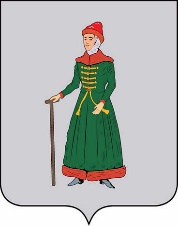 АДМИНИСТРАЦИЯСТАРИЦКОГО МУНИЦИПАЛЬНОГО ОКРУГАТВЕРСКОЙ  ОБЛАСТИПОСТАНОВЛЕНИЕ26.12.2023                                                  г. Старица                                                     № 1396Об утверждении Порядка поощрения муниципальной управленческой командыСтарицкого муниципального округа Тверской области в 2023 году ираспределения бюджетных ассигнований за счет межбюджетных трансфертов между главными распорядителями бюджетных средствСтарицкого муниципального округа Тверской областиВ соответствии с постановлением Правительства Российской Федерации от 13.06.2023 № 971 «О поощрении субъектов Российской Федерации  за достижение значений (уровней) показателей для оценки эффективности деятельности высших должностных лиц субъектов Российской Федерации и деятельности исполнительных органов субъектов Российской Федерации в 2023 году», постановлением Правительства Тверской области от 22.12.2023 № 645-пп «О поощрении региональных и муниципальных управленческих команд в 2023 году», решением Думы Старицкого муниципального округа Тверской области от 09.12.2022 №38 «Об  утверждении Положения о муниципальной службе в муниципальном образовании Старицкий муниципальный округ Тверской области», постановлением Администрации Старицкого муниципального округа Тверской области от 17.01.2023 №5 «Об утверждении Положения о квалификационных требованиях, условиях оплаты труда и социальных гарантиях работников органов местного самоуправления Старицкого муниципального округа, замещающих должности, не являющиеся должностями муниципальной службы Старицкого муниципального округа»Администрация Старицкого муниципального округа Тверской области ПОСТАНОВЛЯЕТ:Утвердить Порядок поощрения муниципальной управленческой команды Старицкого муниципального образования Тверской области в 2023 году согласно приложению 1 к настоящему постановлению.Утвердить распределение бюджетных ассигнований за счет межбюджетных трансфертов, предоставляемых из областного бюджета Тверской области, в форме дотаций (грантов) за достижение Тверской областью за отчетный период значений (уровней) показателей для оценки эффективности деятельности высших должностных лиц субъектов Российской Федерации и деятельности органов исполнительной власти субъектов Российской Федерации на поощрение муниципальных управленческих команд, между главными распорядителями бюджетных средств Старицкого муниципального округа Тверской области согласно приложению 2 к настоящему постановлению.    Финансовому отделу Администрации Старицкого муниципального округа Тверской области (Лупик О.Г.) внести изменения в сводную бюджетную роспись по расходам бюджета Старицкого муниципального округа Тверской области на 2023 год и на плановый период 2024 и 2025 годов в соответствии с пунктом 2 настоящего постановления.4.   Настоящее постановление вступает в силу со дня его принятия и подлежит размещению на официальном сайте Администрации Старицкого муниципального округа Тверской области в информационно-телекоммуникационной сети «Интернет».Глава Старицкого муниципального округа                                                  С.Ю. ЖуравлёвИсполнительЗам.главы администрации Старицкого МО	                               О.Г. ЛупикВизы согласования:                                                                 Управделами администрации                                                               А.А. КузубовЗав. юр.отделом администрации                                                          Д.В. ВиноградоваПриложение 1 к постановлению АдминистрацииСтарицкого муниципального округа Тверской областиот 26.12.2023 № 1396Порядокпоощрения муниципальной управленческой командыСтарицкого муниципального округа Тверской области в 2023 году1. Настоящий Порядок разработан для обеспечения расходования межбюджетных трансфертов в форме дотаций (грантов), предоставляемых из областного бюджета Тверской области, за достижение Тверской областью за отчетный период значений (уровней) показателей для оценки эффективности деятельности высших должностных лиц субъектов Российской Федерации и деятельности органов исполнительной власти субъектов Российской Федерации на поощрение муниципальных управленческих команд  (далее – порядок, межбюджетный трансферт).2. Под муниципальной управленческой командой Старицкого муниципального округа Тверской области понимаются должностные лица, замещающие должности муниципальной службы, а также работники, не являющиеся муниципальными служащими Администрации Старицкого муниципального округа Тверской области, её структурных подразделений, муниципальных казенных учреждений, являющихся подведомственными  Администрации Старицкого муниципального округа Тверской области, деятельность которых в 2022 году способствовала достижению значений (уровней) показателей оценки эффективности деятельности высшего должностного лица Тверской области и исполнительных органов Тверской области.В случае если на дату принятия соответствующего решения представителем нанимателя (работодателем), указанного в абзаце первом пункта 3 настоящего порядка, должностное лицо, подлежащее поощрению, находится в декретном отпуске или в отпуске по уходу за ребенком, поощрение такому лицу может быть выплачено по решению представителя нанимателя (работодателя). Поощрение должностным лицам, замещающим соответствующие должности неполный календарный год, в котором обеспечивалось достижение значений показателей, указанных в пункте 1 настоящего порядка, осуществляется пропорционально периоду работы в указанный период (допускается округление).  3. Персональный состав муниципальной управленческой команды, размер поощрения лицу муниципальной управленческой команды определяются представителем нанимателя (работодателем).Если в 2022 году участник муниципальной управленческой команды
являлся работником одного органа местного самоуправления муниципального образования Тверской области, а в 2023 году - работником другого органа местного самоуправления, в том числе в результате реорганизации одного органа местного самоуправления муниципального образования Тверской области, то поощрительная выплата может быть выплачена соответствующему участнику по решению представителя
нанимателя (работодателя), у которого он работает на момент осуществления выплаты, в том числе с учетом мнения предыдущего представителя нанимателя (работодателя).  Поощрение муниципальной управленческой команды осуществляется за счет средств межбюджетного трансферта, выделенного бюджету Старицкого муниципального округа Тверской области на указанные цели в размере, определяемом пропорционально количеству лиц, входящих в муниципальную управленческую команду.За счет средств межбюджетных трансфертов осуществляются также начисления на выплаты на оплату труда.4. Поощрение муниципальной управленческой команды Старицкого муниципального округа Тверской области      в 2023 году осуществляется в виде премии за  выполнение особо важных и сложных заданий с учетом вклада премируемого лица в достижение показателей оценки эффективности деятельности высшего должностного лица Тверской области и исполнительных органов Тверской области в соответствии с решением Думы Старицкого муниципального округа от 09.12.2022 №38 «Об  утверждении Положения о муниципальной службе в муниципальном образовании Старицкий муниципальный округ Тверской области», постановлением Администрации Старицкого муниципального округа Тверской области от 17.01.2023 №5 «Об утверждении Положения о квалификационных требованиях, условиях оплаты труда и социальных гарантиях работников органов местного самоуправления Старицкого муниципального округа, замещающих должности, не являющиеся должностями муниципальной службы Старицкого муниципального округа».5. Не допускается снижение иных выплат лицам управленческой команды Старицкого муниципального округа Тверской области в 2023 году, установленных решением Думы Старицкого муниципального округа от 09.12.2022 №38 «Об  утверждении Положения о муниципальной службе в муниципальном образовании Старицкий муниципальный округ Тверской области», постановлением Администрации Старицкого муниципального округа Тверской области от 17.01.2023 №5 «Об утверждении Положения о квалификационных требованиях, условиях оплаты труда и социальных гарантиях работников органов местного самоуправления Старицкого муниципального округа, замещающих должности, не являющиеся должностями муниципальной службы Старицкого муниципального округа», в связи с выплатой поощрения.6. Распределение бюджетных ассигнований за счет межбюджетного трансферта, выделенного бюджету Старицкого муниципального округа Тверской области, между главными распорядителями бюджетных средств Старицкого муниципального округа Тверской области, получателями средств бюджета Старицкого муниципального округа Тверской области осуществляется пропорционально среднесписочной численности должностных лиц муниципальной управленческой команды с учетом соблюдения условий, указанных в пункте 2 настоящего порядка. Предельный объем поощрения должностного лица муниципальной управленческой команды, принимается равным 11494 руб. за полный отработанный календарный год, в котором обеспечивалось достижение значений показателей, указанных в пункте 1 настоящего порядка, руб. В случае если общего объема межбюджетного трансферта, выделенного бюджету Старицкого муниципального округа Тверской области, недостаточно для распределения бюджетных ассигнований между главными распорядителями бюджетных средств Старицкого муниципального округа Тверской области расчетный объем бюджетных ассигнований главному распорядителю бюджетных средств Старицкого муниципального округа Тверской области – Администрации Старицкого муниципального округа Тверской области уменьшается до уровня, обеспеченного межбюджетным трансфертом. При этом объем поощрения отдельному (отдельным) должностному лицу (должностным лицам) муниципальной управленческой команды может быть уменьшен по решению представителя нанимателя (работодателя).Главным распорядителям бюджетных средств бюджета Старицкого муниципального округа Тверской области – получателям межбюджетного трансферта не позднее 15 января 2024 года представить в финансовый отдел Администрации Старицкого муниципального округа Тверской области отчет об использовании межбюджетного трансферта.Ответственность за целевое использование средств межбюджетного трансферта и предоставление отчетных данных возлагается на главных распорядителей бюджетных средств.Контроль целевого, эффективного использования средств межбюджетного трансферта осуществляется главными распорядителями бюджетных средств бюджета Старицкого муниципального округа Тверской области, органом муниципального финансового контроля в порядке, установленном действующим законодательством Российской Федерации.Приложение 2 к постановлению АдминистрацииСтарицкого муниципального округа Тверской областиот 26.12.2023 № 1396Распределениеза счет межбюджетных трансфертов, предоставляемых из областного бюджета Тверской области, в форме дотаций (грантов) за достижение Тверской областью за отчетный период значений (уровней) показателей для оценки эффективности деятельности высших должностных лиц субъектов Российской Федерации и деятельности органов исполнительной власти субъектов Российской Федерации на поощрение муниципальных управленческих команд№п/пНаименование главного распорядителя бюджетных средствСумма, руб.1Администрация Старицкого муниципального округа528 565,862Комитет по управлению имуществом Администрации Старицкого муниципального округа  44 895,573Отдел культуры Администрации Старицкого муниципального округа  14 965,184Отдел образования Администрации Старицкого муниципального округа  44 895,575Финансовый отдел Администрации Старицкого муниципального округа224 477,82